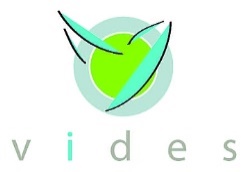 Inschrijvingsformulier Kort WegVia dit inschrijvingsformulier kan je je kandidaat stellen voor het kort Wegproject van  Vides naar Sicilië tijdens de zomer van 2018. Vul dit formulier volledig in en stuur het vóór 10 februari 2018 op naar Vides Vlaanderen  (info@vides.be ).Als je je inschrijft, word je verwacht op de vormingsmomenten. Het eerste vormingsmoment gaat door tijdens het weekend van 24 en 25 februari. Breng dan ook de uitgeprinte versie van dit document mee zodat wij ook een ondertekende versie hebben.Persoonlijke gegevensNaam: Voornamen (zoals op reispas/ID):Geboortedatum: Geboorteplaats: Burgerlijke staat: Nummer reispas (indien je dit al hebt):Vervaldatum reispas:Thuisadres:Kotadres (eventueel): Telefoon:GSM: E-mail:Opleiding/studies: Werkervaring: Talenkennis (Frans, Engels, Duits, Spaans, Italiaans, andere…) actief/passief: EngagementHeb je al vrijwilligerswerk (jeugdbeweging,…) gedaan? Zo ja, waar, in welke organisaties en wat waren je taken? Maakte je in België al kennis met mensen uit het Zuiden? In welke context? Hoe ervaarde je dit contact? Heb je al gereisd naar een Derde Wereldland? Zo ja, waarnaartoe? Wanneer? Voor hoe lang? Wat voor soort reis was het?Wat was de langste periode dat je van huis bent weggeweest? Hoe functioneer je in een groep? (vlotte prater, afwachtend, …) Wat zou jouw inbreng kunnen zijn in deze groep?Stel jezelf voor aan de hand van drie positieve en één minder positieve karaktereigenschap van jezelf.VerwachtingenWat verwacht je van dit vrijwilligerswerk?Wat verwacht je van de groep?Wat verwacht je van de voorbereiding?Hoe zie je de rol van de begeleiders tijdens de reis? Welke ondersteuning verwacht je?Zijn er dingen die je afschrikken als je aan dit inleefproject denkt?Motivatiebrief (belangrijk)Hier vind je de nodige vrije ruimte om je motivatie voor je deelname aan één van onze projecten neer te schrijven. Stel je niet tevreden met een halve bladzijde. Je kan eventueel een extra blad toevoegen.Het is voor ons belangrijk zicht te krijgen op je motivatie om jou zo een beetje beter te leren kennen. Laat je creativiteit de vrije loop maar hou rekening met onderstaande richtvragen.Waarom wil je vrijwilligerswerk gaan doen (in het buitenland)?Waarom wil je met VIDES meegaan en niet met een andere organisatie? Heb je andere organisaties gecontacteerd?Wat wil je bereiken met dit vrijwilligerswerk?Enkele algemene vragenHoe ben je bij Vides terechtgekomen?Op welke mensen zal je kunnen steunen bij de voorbereiding en na je terugkeer?Wat doe je graag in je vrije tijd?Heb je een attest in het jeugdwerk? Welk?Ben je vegetariër? Wat ga je doen als je in het gastland vlees aangeboden krijgt?Hoe sta je tegenover geloof?Heb je andere opmerkingen, vragen, suggesties? Ik ben bereid om deel te nemen aan het vormingsprogramma zoals voorgesteld door VIDES en ben me bewust van het engagement dat ik hierbij opneem. Ik ben dan ook  vrij op: 						 24-25 februari '18					 17 maart '18					 21-22 april '18 Ik verklaar dat ik fysiek en emotioneel gezond ben.Indien dit niet het geval is, schrijf je hieronder wat we best weten over jouw gezondheid of neem je contact op met zr Lies (zie kader).Datum								HandtekeningAlvast bedankt voor het invullen van dit inschrijvingsformulier en tot binnenkort!